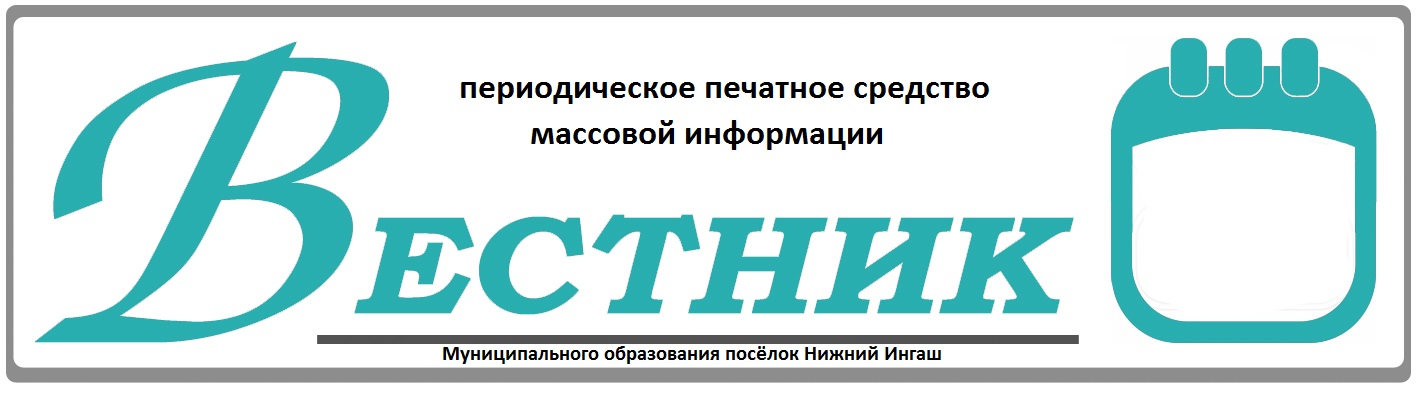 Официально________________________________                                                                     СОДЕРЖАНИЕ:К сведению жителей муниципального образования посёлок Нижний Ингаш 20 апреля 2022 года в 15:00 часов по адресу: п. Нижний Ингаш, ул. Ленина 160, 2-ой этаж, кабинет Совета ветеранов.Состоятся публичные слушания на тему: Обсуждение проекта решения «О внесении изменений в Правила землепользования и застройки поселка Нижний Ингаш Нижнеингашского района Красноярского края»Организатор публичных слушаний - Администрация поселка нижний Ингаш Нижнеингашского района Красноярского края.Регистрация участников публичных слушаний с 1430 часов.Приглашаем представителей трудовых коллективов учреждений и предприятий, членов общественных объединений и всех заинтересованных жителей поселения поучаствовать в обсуждении проекта постановления.     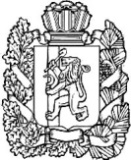 АДМИНИСТРАЦИЯ ПОСЕЛКА НИЖНИЙ ИНГАШНИЖНЕИНГАШСКОГО РАЙОНАКРАСНОЯРСКОГО КРАЯПОСТАНОВЛЕНИЕ06.04.2022г.                                            пгт. Нижний Ингаш                               №  72Об ограничении движения по автомобильным дорогам  муниципального образования п. Нижний ИнгашНижнеингашского района Красноярского края.         В целях обеспечения сохранности дорог от разрушения в период распутицы,    на основании    п.5 ст.9   Устава муниципального образования п. Нижний Ингаш, ПОСТАНОВЛЯЮ: Ограничить движение с 18  апреля по 17 мая 2022 года грузовых автомобилей, колёсных тракторов, вездеходов всех марок, в том числе и «ГАЗ-66», автоприцепов, общей массой свыше 8 тонн, по всем дорогам общего пользования местного значения МО п. Нижний Ингаш.Временное ограничение движения в весенний период не распространяется:- пассажирские перевозки автобусами, в том числе междугородние;- перевозки пищевых продуктов (включая молочное сырьё, зерновое сырьё и продукты его переработки, картофель, продукцию овощеводства), кормов для животных и их составляющих, животных, лекарственных препаратов, топлива (бензин, дизельное топливо, судовое топливо, топливо для реактивных двигателей, топочный мазут, газообразное  топливо, топливо для котельных, не оборудованных площадками для его накопления (уголь, дрова, щепа, опилки) при условии предоставления документов, подтверждающих маршрут и (или) цель движения по маршруту (путевой лист, транспортная накладная, копия договора или контракта на выполнение соответствующих перевозок), семенного фонда, органических и минеральных удобрений, почты и почтовых грузов, перевозки твёрдых бытовых отходов;- перевозку грузов, необходимых для предотвращения и (или) ликвидации последствий чрезвычайных ситуаций природного и техногенного характера;- транспортировку дорожно-строительной и дорожно-эксплуатационной  техники и материалов, применяемых при проведении аварийно- восстановительных  и ремонтных работ;- транспортные средства  федеральных органов исполнительной власти, в которых федеральным законом  предусмотрена  военная служба;- сельскохозяйственную технику, занятую на сельскохозяйственных работах;- дорожную технику, выполняющую работы по содержанию, ремонту, капитальному ремонту, реконструкции, строительству автомобильных  дорог федерального, регионального или межмуниципального, местного значения;- специализированную технику, выполняющую работу по содержанию, ремонту, реконструкции, строительству объектов жилищно-коммунального хозяйства, при условии предоставления документов, подтверждающих маршрут и (или) цель движения по маршруту (путевой лист, транспортная накладная, копия договора или контракта на выполнение работ по содержанию, ремонту, реконструкции, строительству объектов жилищно-коммунального хозяйства).Организацией, обеспечивающей временное ограничение или прекращение движения, является Администрация п. Нижний Ингаш совместно с ОГИБДД ОМВД по Нижнеингашскому району Красноярского края.Контроль за выполнением Постановления оставляю за собой.Постановление вступает в силу по  истечению  10 дней   с  момента  официального опубликования в периодическом печатном средстве массовой информации «Вестник муниципального образования поселок Нижний Ингаш Нижнеингашского района Красноярского края Глава посёлка Нижний Ингаш                                                                                      Б.И.ГузейАДМИНИСТРАЦИЯ ПОСЕЛКАНИЖНИЙ ИНГАШНИЖНЕИНГАШСКОГО РАЙОНАКРАСНОЯРСКОГО КРАЯПОСТАНОВЛЕНИЕ06.04.2022г.                                            пгт. Нижний Ингаш                                          №76О назначении публичныхслушаний по проекту решения«О внесении изменений и дополненийв Устав посёлка Нижний Ингаш Нижнеингашского районаКрасноярского края»        В соответствии  со  статьей  47.1 Устава посёлка Нижний Ингаш Нижнеингашского района Красноярского края, Решения   Нижнеингашского поселкового Совета депутатов от 25.04.2018 №29-140 «Об утверждении Положения о публичных слушаниях в муниципальном образовании посёлок Нижний Ингаш», в целях приведения Устава посёлка Нижний Ингаш  в соответствии с действующим законодательством, ПОСТАНОВЛЯЮ:Назначить 6  апреля  2022 года публичные слушания по проекту решения Нижнеингашского поселкового Совета депутатов «О внесении изменений и дополнений в Устав посёлка Нижний Ингаш Нижнеингашского района Красноярского края». Создать комиссию по проведению публичных слушаний по проекту решения «О внесении изменений и дополнений в Устав посёлка Нижний Ингаш Нижнеингашского района Красноярского края», в составе  согласно приложению.Определить администрацию посёлка Нижний Ингаш уполномоченным органом по проведению публичных слушаний по проекту решения «О внесении изменений и дополнений в Устав посёлка Нижний Ингаш Нижнеингашского района Красноярского края».Уполномоченному органу по проведению публичных слушаний по проекту решения  «О внесении изменений и дополнений в Устав посёлка Нижний Ингаш Нижнеингашского района Красноярского края»:      подготовить информационное сообщение о дате, времени, месте проведения публичных слушаний по проекту решения «О внесении изменений и дополнений в Устав посёлка Нижний Ингаш Нижнеингашского района Красноярского края»;      при обращении заинтересованных жителей поселения разъяснять порядок проведения публичных слушаний по проекту решения «О внесении изменений и дополнений в Устав посёлка Нижний Ингаш Нижнеингашского района Красноярского края»;     направить протокол публичных слушаний по проекту решения  «О внесении изменений и дополнений в Устав посёлка Нижний Ингаш Нижнеингашского района Красноярского края» в Нижнеингашский поселковый Совет депутатов, Главе посёлка Нижний Ингаш, в течение трех дней с даты проведения публичных слушаний.5.  Администрации посёлка Нижний Ингаш:           -  обеспечить подготовку проведения публичных слушаний по проекту решения «О внесении изменений и дополнений в Устав посёлка Нижний Ингаш Нижнеингашского района Красноярского края»;- опубликовать в периодическом печатном средстве массовой информации «Вестник муниципального образования посёлок Нижний Ингаш»:     настоящее Постановление, информационное сообщение о дате, времени, месте проведения публичных слушаний по проекту решения  «О внесении изменений и дополнений в Устав посёлка Нижний Ингаш Нижнеингашского района Красноярского края»,    протокол публичных слушаний в течение десяти дней со дня проведения публичных слушаний.-  разместить  на официальном сайте администрации посёлка Нижний Ингаш:    проект решения  «О внесении изменений и дополнений в Устав посёлка Нижний Ингаш Нижнеингашского района Красноярского края», настоящее Постановление в течение пяти рабочих дней с даты внесения указанного проекта в Нижнеингашский поселковый Совет депутатов на рассмотрение;         6.  Опубликовать  постановление в периодическом печатном средстве массовой информации «Вестник муниципального образования поселок Нижний Ингаш». 7. Постановление  вступает в силу со дня его официального опубликования.8.  Контроль за исполнением настоящего Постановления оставляю за собой.Глава посёлка Нижний Ингаш                                                              Б.И. Гузей   Приложение            к постановлению             от  06.04.2022г №76СОСТАВкомиссии по проведению публичных слушанийпо проекту решения  «О внесении изменений и дополнений в Устав посёлка Нижний Ингаш Нижнеингашского района Красноярского края»Учредители:Нижнеингашский поселковый Совет депутатовАдминистрация поселка Нижний ИнгашНижнеингашского районаКрасноярского края663850 Красноярский край,Нижнеингашский район, пгт. Нижний Ингаш, ул. Ленина, 160   	                                                    Ответственный                                                                      за выпуск:                 Выходит                                     Фрицлер И.В.             1 раз в месяц           Распространение                             Телефон:               Бесплатно                               8 (39171) 22-4-18                  Тираж                                   8 (39171) 22-1-19           30 экземпляров                                 Факс:                                                               8 (39171) 21-3-10    1Объявление о проведении публичных слушаний на тему: Обсуждение проекта решения «О внесении изменений в Правила землепользования и застройки поселка Нижний Ингаш Нижнеингашского района Красноярского края»1 стр.2Постановление №72 от 06.04.2022 года «Об ограничении движения по автомобильным дорогам  муниципального образования п. Нижний Ингаш Нижнеингашского района Красноярского края»2-3 стр.3Постановление №76 от 06.04.2022 года «О назначении публичных слушаний по проекту решения«О внесении изменений и дополнений в Устав посёлка Нижний Ингаш Нижнеингашского районаКрасноярского края»3-5 стр.Гузей Б.И.             Фрицлер И.В..–  _     Глава посёлка Нижний Ингаш, председатель комиссииЗаместитель Главы посёлка Нижний Ингаш по социальным вопросамКоробченко И.П.  –Главный специалист администрации посёлка Нижний ИнгашШумкова О.Ю.            –Председатель постоянной комиссии по законности, защите прав граждан и правопорядка  Нижнеингашского поселкового Совета депутатов (по согласованию)Чупина С.В.      -Председатель Нижнеингашского поселкового Совета депутатов (по согласованию)